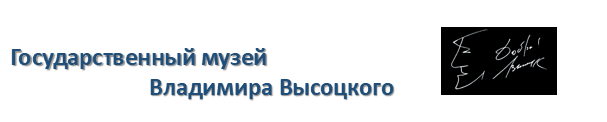 Владимир Высоцкий: авторская песняРабочий лист 2Школа___________________________________________________________Класс____________________________________________________________Фамилия_________________________________________________________Имя______________________________________________________________Зал № 5 «Театр и кино» (этаж № 2)Поэт, актёр, автор и исполнитель песен Владимир Семёнович Высоцкий родился в Москве в 1938 году. В 1960 году он закончил актёрский факультет Школы-студии МХАТ. Ещё во время учёбы, в 1959 году, он впервые снялся в кино. По окончании Школы-студии Высоцкий пытался найти свою творческую судьбу в разных московских театрах (Театр им. А. С. Пушкина, Театр Миниатюр, пробуется в «Современник»), однако главным для него стал «Театр на Таганке». Здесь Высоцкий сыграл около 15 ролей. Главной в его жизни стала роль шекспировского Гамлета, которая принесла актёру славу 
и на родине, и за рубежом. В 1976 году спектакль был удостоен Гран-При на театральном фестивале БИТЕФ. В 1977 году во Франции таганский «Гамлет» был назван лучшим иностранным спектаклем года. Гамлет, принц Датский, – одна из легендарных ролей В. Высоцкого. 1. Прослушайте монолог Гамлета, чтобы вспомнить образ принца в знаменитой трагедии английского драматурга У. Шекспира.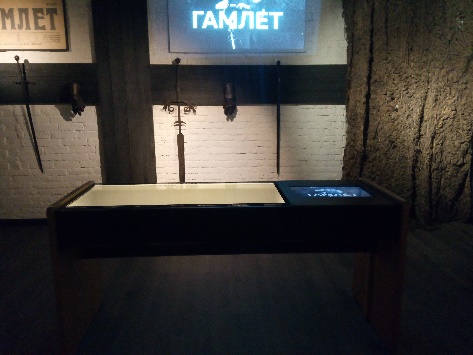 Обратитесь к фрагменту № 9 (лайтбокс № 1 «Гамлет», монолог Гамлета в самом конце). 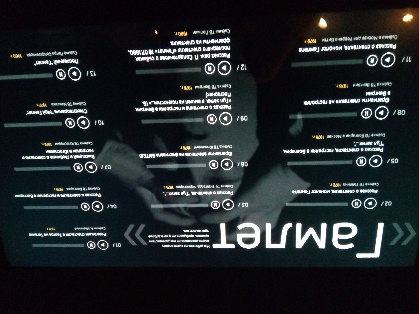 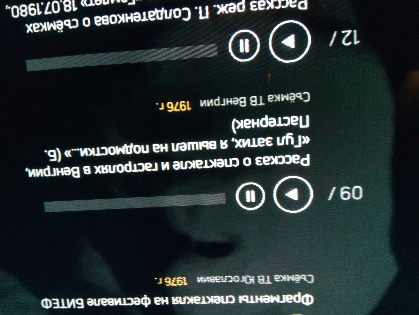 2. Прослушайте стихотворение Б. Пастернака «Гул затих…». Предположите, с какой целью режиссёр-постановщик спектакля Ю. Любимов начинает спектакль с чтения стихотворения Б. Пастернака? Ответ обоснуйте.________________________________________________________________________________________________________________________________________________________________________________________________________________________________________________________________________________________________________________________________________________________________________________________________________________________Тезисно сопоставьте образ Гамлета в спектакле и образ Гамлета в стихотворении Б. Пастернака.____________________________________________________________________________________________________________________________________________________________________________________________________________3. Каким видел датского принца сам В. Высоцкий? Для ответа на этот вопрос обратитесь к тексту стихотворения «Мой Гамлет». 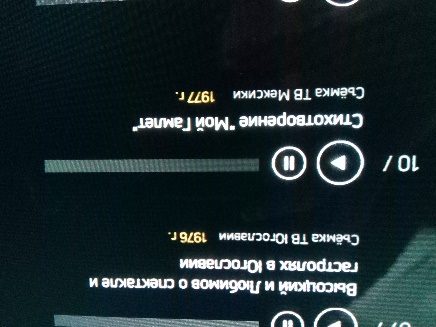 Ответ обоснуйте с опорой на текст.__________________________________________________________________________________________________________________________________________________________________________________________________________________________________________________________________________________________________________________________________________4. В. Высоцкий как актер нередко исполнял роли сильных, волевых личностей, героев с трудной судьбой. Роль Хлопуши – одна из них. Этот образ не раз возникал в литературных произведениях. Обратитесь к лайтбоксу № 2 «Театр». 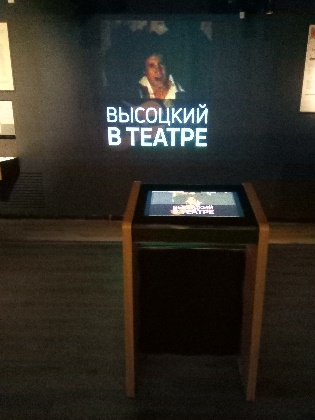 Прослушайте монолог Хлопуши из поэмы С.А. Есенина «Пугачёв» в исполнении В. Высоцкого. Отметьте, какие черты характера присущи герою поэмы.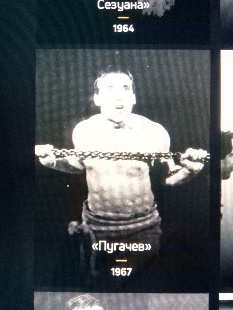 ____________________________________________________________________________________________________________________________________________________________________________________________________________Предположите, что привносит В. Высоцкий в этот художественный образ от себя. Ответ обоснуйте.____________________________________________________________________________________________________________________________________________________________________________________________________________5. Используя информацию из театральных афиш Театра на Таганке, заполните таблицу.6. Все эти годы Владимир Высоцкий продолжал сниматься в кино, его фильмография насчитывает около тридцати названий. Большую популярность ему принесла роль Жеглова в фильме «Место встречи изменить нельзя», были также серьёзные работы в фильмах «Служили два товарища» Е. Карелова (поручик Брусенцов), «Плохой хороший человек» И. Хейфица (фон Корен), «Маленькие трагедии» М. Швейцера (Дон Гуан) и т.д.Владимир Высоцкий не раз принимал участие в экранизации произведений А.С. Пушкина. Укажите названия этих фильмов, используя лайтбокс №3 «Кино».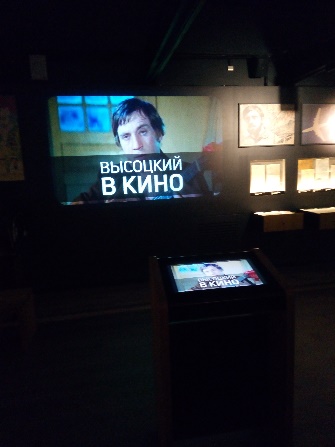 ________________________________________________________________________________________________________________________________________________________________________________________________________________________________________________________________________7. Несмотря на достаточно успешную актёрскую биографию, главным делом своей жизни Владимир Высоцкий считал поэзию. Часто он писал песни к тем спектаклям и фильмам, в которых играл. Всенародную славу принесли Высоцкому именно его песни в ярком, драматичном авторском исполнении. Посмотрите видеофрагмент из кинофильма «Стрелы Робин Гуда». Определите жанр композиции, звучащей в фильме, ответ обоснуйте.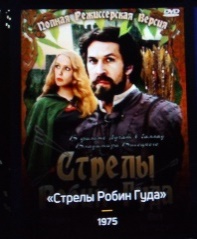 ____________________________________________________________________________________________________________________________________________________________________________________________________________Зал № 7 Песни и стихи (этаж № 3)8. Используя информацию на стенах зала, сформируйте список произведений, написанных в этом жанре.____________________________________________________________________________________________________________________________________________________________________________________________________________________________________________________________________________________________________________________________________________________Почему поэт так часто обращался к этому жанру?____________________________________________________________________________________________________________________________________________________________________________________________________________________________________________________________________________________________________________________________________________________Предположите, почему жанр, известный еще в Средние века, снова обрел популярность в ХХ веке? С какими социальными процессами это могло быть сопряжено?________________________________________________________________________________________________________________________________________________________________________________________________________________________________________________________________________________________________________________________________________________________________________________________________________________________________________________________________________________________________________________________________________________________________9. Отметьте основные художественные особенности этого жанра. Сделайте вывод, следует ли Высоцкий законам названного жанра или нарушает их. Прослушайте один из примеров на выбор.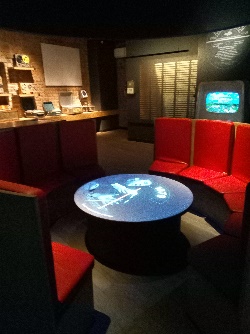 ____________________________________________________________________________________________________________________________________________________________________________________________________________________________________________________________________________________________________________________________________________________10. Используя материалы, представленные в зале, назовите основные темы творчества Владимира Высоцкого.__________________________________________________________________________________________________________________________________________________________________________________________________________________________________________________________________________________________________________________________________________________________________________________________________________________________________________________________________________________________________________________________________________________________________________________________________________________________СпектакльРоль